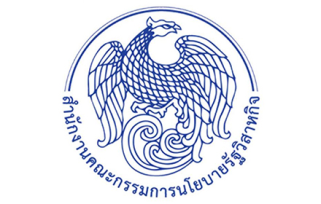 แบบฟอร์มสำรวจข้อมูลกิจการเกี่ยวกับโครงสร้างพื้นฐานและบริการสาธารณะตามมาตรา ๗ แห่งร่างพระราชบัญญัติการร่วมลงทุนระหว่างรัฐและเอกชน พ.ศ. ....วัตถุประสงค์เพื่อรวบรวมกฎหมายและข้อมูลที่จำเป็นประกอบการจัดทำร่างประกาศคณะกรรมการนโยบายการร่วมลงทุนระหว่างรัฐและเอกชน เรื่อง กิจการเกี่ยวเนื่องที่จำเป็นเพื่อให้บรรลุวัตถุประสงค์ของการดำเนินกิจการโครงสร้างพื้นฐานและบริการสาธารณะตามที่กำหนดไว้ในมาตรา ๗ แห่งร่างพระราชบัญญัติการร่วมลงทุนระหว่างรัฐและเอกชน พ.ศ. .... (ร่างประกาศคณะกรรมการนโยบายฯ) คำอธิบายภาพรวมในการจัดทำข้อมูลแบบฟอร์มสำรวจข้อมูลนี้ประกอบด้วยข้อมูล ๓ ส่วน ดังนี้ส่วนที่ ๑ ข้อมูลกิจการเกี่ยวกับโครงสร้างพื้นฐานและบริการสาธารณะตามมาตรา ๗ (๑) - (๑๑)ส่วนที่ ๒ ข้อมูลกิจการเกี่ยวเนื่องที่จำเป็นเพื่อให้บรรลุวัตถุประสงค์ของกิจการโครงสร้างพื้นฐาน
และบริการสาธารณะตามมาตรา ๗ (๑) - (๑๑)ส่วนที่ ๓ ข้อมูลเพิ่มเติมเกี่ยวกับกิจการที่อาจเกี่ยวเนื่องจำเป็นเพื่อให้บรรลุวัตถุประสงค์ของกิจการโครงสร้างพื้นฐานและบริการสาธารณะตามมาตรา ๗ (๑) - (๑๑)สำนักงานคณะกรรมการนโยบายรัฐวิสาหกิจ (สคร.) จะพิจารณาข้อมูลตามที่ปรากฏในแบบฟอร์มสำรวจข้อมูลนี้และเอกสารแนบที่ได้รับ เพื่อใช้สำหรับพิจารณาจัดทำร่างประกาศคณะกรรมการนโยบายฯ 
และเพื่อให้เกิดความชัดเจนเกี่ยวกับการดำเนินการตามร่างพระราชบัญญัติการร่วมลงทุนระหว่างรัฐ
และเอกชน พ.ศ. .... ต่อไป ดังนั้น ขอให้การจัดทำข้อมูลในส่วนที่ ๑ ส่วนที่ ๒ และ ส่วนที่ ๓ มีความครบถ้วน ครอบคลุมโครงการที่อาจเข้าข่ายกิจการโครงสร้างพื้นฐานและบริการสาธารณะให้มากที่สุดกระทรวงเจ้าสังกัด 										หน่วยงานเจ้าของโครงการ 									คำอธิบาย : ระบุกิจการตามมาตรา ๗ ให้ชัดเจน ยกตัวอย่างเช่น มาตรา ๗ (๑) ถนน ทางหลวง ทางพิเศษ 
การขนส่งทางถนน ให้ระบุว่ากิจการทางพิเศษ เป็นต้นระบุรายชื่อโครงการร่วมลงทุนภายใต้กิจการเกี่ยวกับโครงสร้างพื้นฐานและบริการสาธารณะตามข้อ ๑
โดยแบ่งเป็นโครงการที่อยู่ระหว่างการดำเนินการตามพระราชบัญญัติการให้เอกชนร่วมลงทุน
ในกิจการของรัฐ พ.ศ. ๒๕๕๖ (พ.ร.บ. ร่วมลงทุนฯ ปี ๒๕๕๖) และโครงการที่คาดว่าจะดำเนินการภายในช่วงระยะเวลา ๕ ปี (พ.ศ. ๒๕๖๒ – ๒๕๖๖) กิจการเกี่ยวเนื่องที่จำเป็นเพื่อให้บรรลุวัตถุประสงค์ของกิจการตามที่ระบุไว้ในส่วนที่ ๑คำอธิบาย : แนวทางการพิจารณาคำว่า “กิจการเกี่ยวเนื่องที่จำเป็น” หมายถึง หากไม่มีกิจการที่เกี่ยวเนื่องที่จำเป็นนั้น จะไม่สามารถดำเนินกิจการตามมาตรา ๗ วรรคหนึ่งได้ หรือเป็นกรณีที่มีกฎหมาย กฎ ระเบียบ ข้อบังคับ ประกาศ หรือคำสั่ง กำหนดให้ต้องมีกิจการเกี่ยวเนื่องที่จำเป็นในการดำเนินกิจการตามมาตรา ๗ วรรคหนึ่ง พร้อมทั้งระบุเหตุผลและความจำเป็นที่ต้องมีกิจการเกี่ยวเนื่องที่จำเป็นว่าหากไม่มีกิจการที่เกี่ยวเนื่องที่จำเป็นนั้น จะไม่สามารถดำเนินกิจการตามมาตรา ๗ วรรคหนึ่งได้และ/หรือเป็นไปตามกฎหมาย กฎ ระเบียบ ข้อบังคับ ประกาศ หรือคำสั่ง กำหนดให้ต้องมี พร้อมเอกสารแนบประกอบการพิจารณา (ถ้ามี)ชื่อกิจการ 											 หากไม่มีกิจการที่เกี่ยวเนื่องที่จำเป็นนั้น จะไม่สามารถดำเนินกิจการตามมาตรา ๗ วรรคหนึ่งได้ เนื่องจาก กฎหมาย กฎ ระเบียบ ข้อบังคับ ประกาศ หรือคำสั่ง กำหนดให้ต้องมีกิจการเกี่ยวเนื่องที่จำเป็น
ในการดำเนินกิจการตามมาตรา ๗ วรรคหนึ่ง ดังนี้ข้อมูลเกี่ยวกับโครงการที่อยู่ภายใต้กิจการเกี่ยวเนื่องที่จำเป็นคำอธิบาย : ระบุกิจการเกี่ยวกับโครงสร้างพื้นฐานและบริการสาธารณะตามมาตรา ๗ (๑) - (๑๑) พร้อมทั้งกิจการเกี่ยวเนื่องที่จำเป็นกิจการเกี่ยวกับโครงสร้างพื้นฐานและบริการสาธารณะนั้นระบุรายชื่อโครงการร่วมลงทุนภายใต้กิจการเกี่ยวเนื่องที่จำเป็นตามข้อ ๒.๑ โดยแบ่งเป็นโครงการที่อยู่ระหว่างการดำเนินการตาม พ.ร.บ. ร่วมลงทุนฯ ปี ๒๕๕๖ และโครงการที่คาดว่าจะดำเนินการ
ภายในช่วงระยะเวลา ๕ ปี (พ.ศ. ๒๕๖๒ – ๒๕๖๖)  กิจการที่อาจเกี่ยวเนื่องจำเป็นเพื่อให้บรรลุวัตถุประสงค์ของกิจการตามที่ระบุไว้ในส่วนที่ ๑คำอธิบาย : ในกรณีที่หน่วยงานเจ้าของโครงการพิจารณาแล้วเห็นว่า กิจการใดกิจการหนึ่งอาจเข้าข่ายเป็น “กิจการเกี่ยวเนื่องที่จำเป็น” ตามแนวทางการพิจารณาในส่วนที่ ๒ ข้อที่ ๒.๑ ให้หน่วยงานเจ้าของโครงการระบุชื่อกิจการรวมถึงเหตุผลสนับสนุน พร้อมเอกสารแนบประกอบการพิจารณา (ถ้ามี) 
เพื่อ สคร. จะได้นำมาใช้ประกอบการพิจารณาร่างประกาศคณะกรรมการนโยบายฯ และเพื่อให้เกิด
ความชัดเจนเกี่ยวกับการดำเนินการตามร่างพระราชบัญญัติการร่วมลงทุนระหว่างรัฐและเอกชน พ.ศ. .... ต่อไปชื่อกิจการ 											เหตุผลสนับสนุนชื่อกิจการ 											เหตุผลสนับสนุนชื่อกิจการ 											เหตุผลสนับสนุนข้อมูลทั่วไปส่วนที่ ๑ ข้อมูลกิจการเกี่ยวกับโครงสร้างพื้นฐานและบริการสาธารณะตามมาตรา ๗ (๑) - (๑๑)- โครงการที่อยู่ระหว่างการดำเนินการตาม พ.ร.บ. ร่วมลงทุนฯ ปี ๒๕๕๖	- โครงการที่อยู่ระหว่างการดำเนินการตาม พ.ร.บ. ร่วมลงทุนฯ ปี ๒๕๕๖	กิจการรายชื่อโครงการร่วมลงทุนภายใต้กิจการโครงสร้างพื้นฐาน
และบริการสาธารณะ- โครงการที่คาดว่าจะดำเนินการภายในช่วงระยะเวลา ๕ ปี (พ.ศ. ๒๕๖๒ – ๒๕๖๖)- โครงการที่คาดว่าจะดำเนินการภายในช่วงระยะเวลา ๕ ปี (พ.ศ. ๒๕๖๒ – ๒๕๖๖)กิจการรายชื่อโครงการร่วมลงทุนภายใต้กิจการโครงสร้างพื้นฐาน
และบริการสาธารณะส่วนที่ ๒ ข้อมูลกิจการเกี่ยวเนื่องที่จำเป็นเพื่อให้บรรลุวัตถุประสงค์ของกิจการโครงสร้างพื้นฐาน
และบริการสาธารณะตามมาตรา ๗ (๑) - (๑๑)- โครงการที่อยู่ระหว่างดำเนินการตาม พ.ร.บ. ร่วมลงทุนฯ ปี ๒๕๕๖	- โครงการที่อยู่ระหว่างดำเนินการตาม พ.ร.บ. ร่วมลงทุนฯ ปี ๒๕๕๖	กิจการตามมาตรา ๗ (๑) - (๑๑)					กิจการตามมาตรา ๗ (๑) - (๑๑)					กิจการเกี่ยวเนื่องที่จำเป็นรายชื่อโครงการร่วมลงทุนภายใต้กิจการเกี่ยวเนื่องที่จำเป็น- โครงการที่คาดว่าจะดำเนินการภายในช่วงระยะเวลา ๕ ปี (พ.ศ. ๒๕๖๒ – ๒๕๖๖)- โครงการที่คาดว่าจะดำเนินการภายในช่วงระยะเวลา ๕ ปี (พ.ศ. ๒๕๖๒ – ๒๕๖๖)กิจการตามมาตรา ๗ (๑) - (๑๑)					กิจการตามมาตรา ๗ (๑) - (๑๑)					กิจการเกี่ยวเนื่องที่จำเป็นรายชื่อโครงการร่วมลงทุนภายใต้กิจการเกี่ยวเนื่องที่จำเป็นส่วนที่ ๓ ข้อมูลเพิ่มเติมเกี่ยวกับกิจการที่อาจเกี่ยวเนื่องจำเป็นเพื่อให้บรรลุวัตถุประสงค์
ของกิจการโครงสร้างพื้นฐานและบริการสาธารณะตามมาตรา ๗ (๑) - (๑๑)ผู้จัดทำ/ผู้ประสานงานที่ได้รับมอบหมายจากหัวหน้าส่วนราชการชื่อ 						ตำแหน่ง 						โทรศัพท์ 						โทรสาร 						E-mail address 					